رديفنام و نام خانوادگيشماره دانشجوييرشته تحصيليمقامعكس1زهرا كلانتري خانداني9210199075مهندسی معماریمقام سوم 50 متر كرال سينه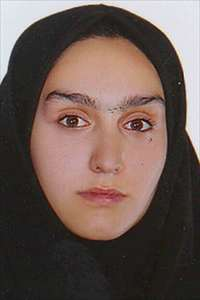 